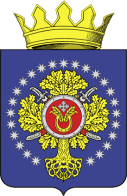 УРЮПИНСКИЙ МУНИЦИПАЛЬНЫЙ РАЙОНВОЛГОГРАДСКОЙ ОБЛАСТИУРЮПИНСКАЯ  РАЙОННАЯ  ДУМАР  Е  Ш  Е  Н  И  Е27 февраля 2024  года	                  № 42/608О признании утратившим силу приложения к Порядку предоставления из бюджета Урюпинского муниципального района бюджетам сельских поселений, входящих в состав Урюпинского муниципального района, иных межбюджетных трансфертов, источником финансового обеспечения которых являются собственные средства бюджета Урюпинского муниципального района, а также средства субсидии на обеспечение сбалансированности местных бюджетов, утвержденного решением Урюпинской районной Думы от 02 декабря 2019 года № 3/18        Рассмотрев обращение главы Урюпинского муниципального района о признании утратившим силу приложения к Порядку предоставления из бюджета Урюпинского муниципального района бюджетам сельских поселений, входящих в состав Урюпинского муниципального района, иных межбюджетных трансфертов, источником финансового обеспечения которых являются собственные средства бюджета Урюпинского муниципального района, а также средства субсидии на обеспечение сбалансированности местных бюджетов, утвержденного решением Урюпинской районной Думы от 02 декабря 2019 года № 3/18 «Об утверждении Порядка предоставления из бюджета Урюпинского муниципального района бюджетам сельских поселений, входящих в состав Урюпинского муниципального района, иных межбюджетных трансфертов, источником финансового обеспечения которых являются собственные средства бюджета Урюпинского муниципального района, а также средства субсидии на обеспечение сбалансированности местных бюджетов» (в редакции решений Урюпинской районной Думы от 11 декабря 2020 года № 162, от 23 декабря 2020 года № 166, от 24 декабря 2021 года № 285, от 14 декабря 2023 года №  39/592), Урюпинская районная Дума РЕШИЛА:        1. Признать утратившим силу приложение «Соглашение о предоставлении иных межбюджетных трансфертов, источником финансового обеспечения которых являются собственные средства бюджета Урюпинского муниципального района, а также средства субсидии на обеспечение сбалансированности местных бюджетов» к Порядку предоставления из бюджета Урюпинского муниципального района бюджетам сельских поселений, входящих в состав Урюпинского муниципального района, иных межбюджетных трансфертов, источником финансового обеспечения которых являются собственные средства бюджета Урюпинского муниципального района, а также средства субсидии на обеспечение сбалансированности местных бюджетов, утвержденного решением Урюпинской районной Думы от 02 декабря 2019 года № 3/18 (в редакции решений Урюпинской районной Думы от 11 декабря 2020 года № 162, от 23 декабря 2020 года № 166, от 24 декабря 2021 года № 285, от 14 декабря 2023 года №  39/592).        2. Настоящее решение вступает в силу со дня его официального опубликования в информационном бюллетене администрации Урюпинского муниципального района «Районные ведомости».        3. Направить настоящее решение главе Урюпинского муниципального района для подписания и опубликования в установленном порядке. Председатель                                                      ГлаваУрюпинской районной Думы         Урюпинского муниципального района                          Т.Е. Матыкина                                                  А.Ю. Максимов